PDPTEMAT: Kartka okolicznościowa z okazji Dnia Matki.ZADANIE: Wykonaj według własnego pomysłu kartkę z okazji Dnia Matki.Możesz skorzystać z materiałów które posiadasz, czyli np. kredki, pisaki, kolorowy blok techniczny, plastelina, farby  itp.Przygotuj potrzebne narzędzia takie jak nożyczki i klej.Poniżej podałam przykładowe kartki Link na przykładowe upominki z okazji Dnia Matki.https://www.szkolneinspiracje.pl/10-pomyslow-na-prezent-z-okazji-dnia-matki/?fbclid=IwAR3w7c1_yLqhGEkh0zH1U0StgbJFelhajpR3feSpl-HpnojOhVqc7CuY0hc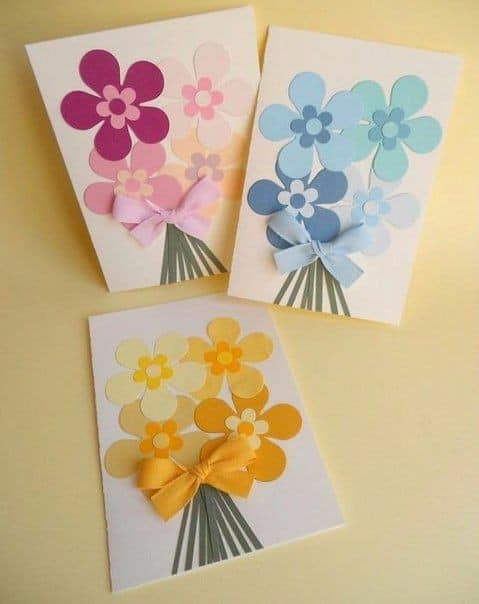 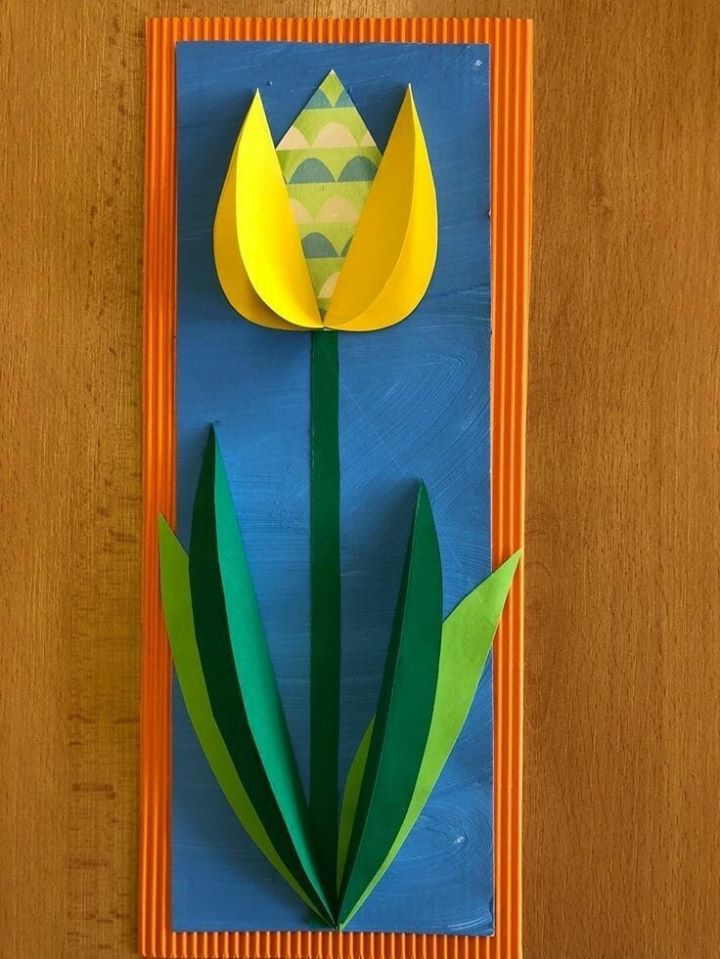 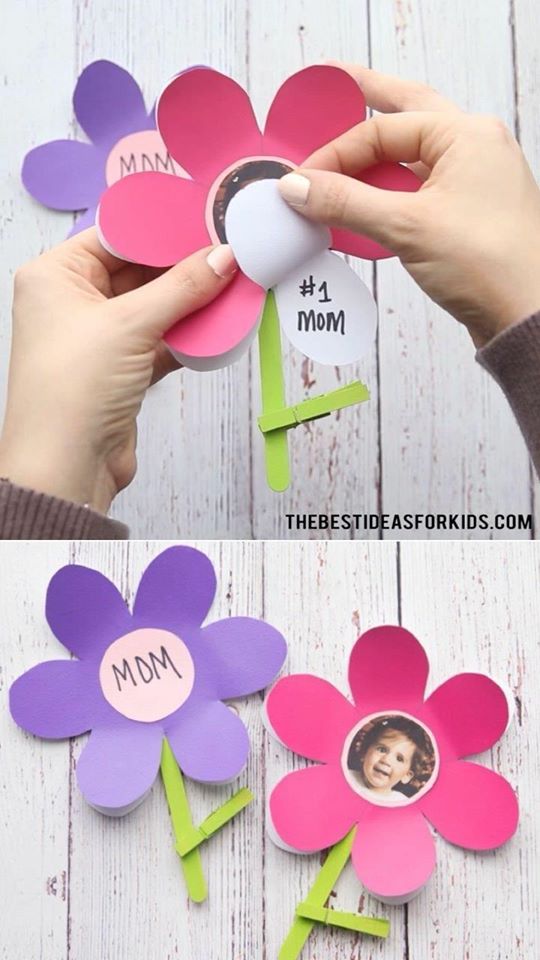 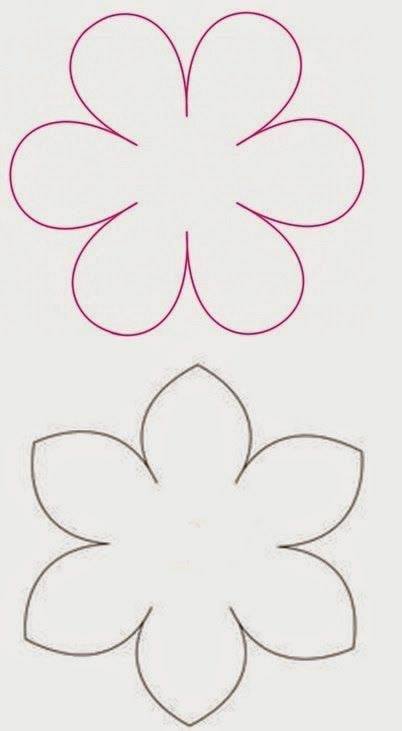 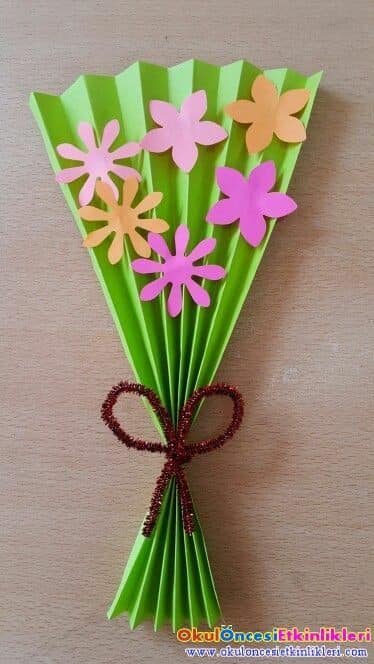 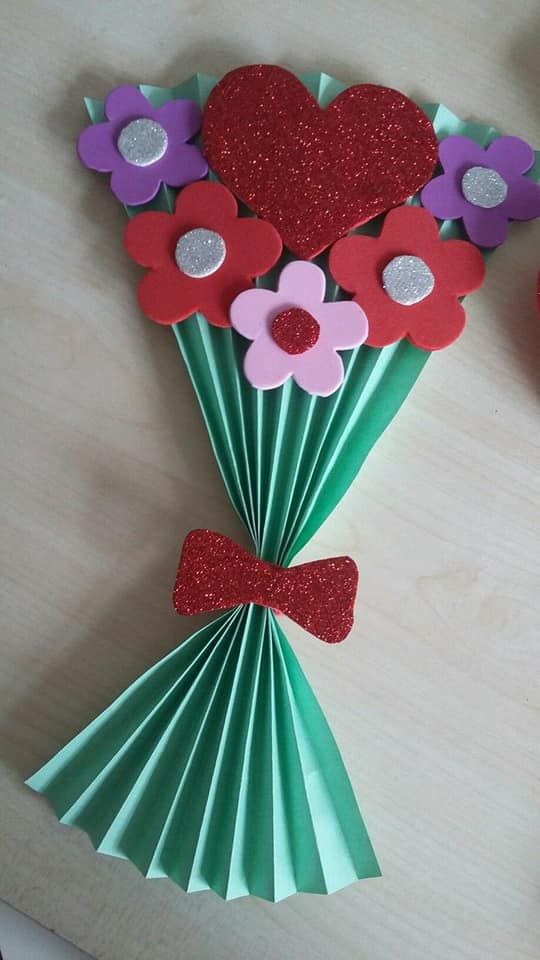 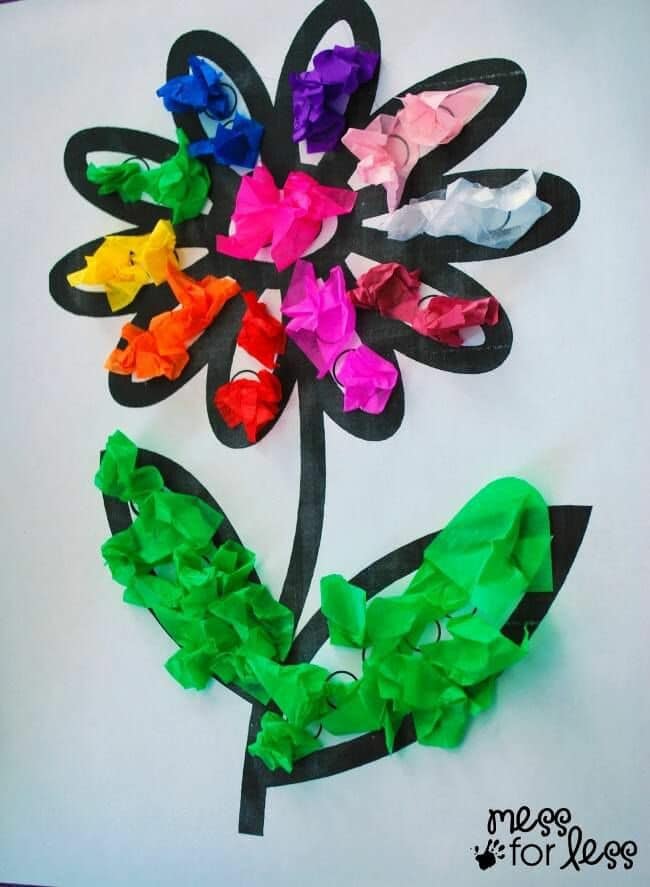 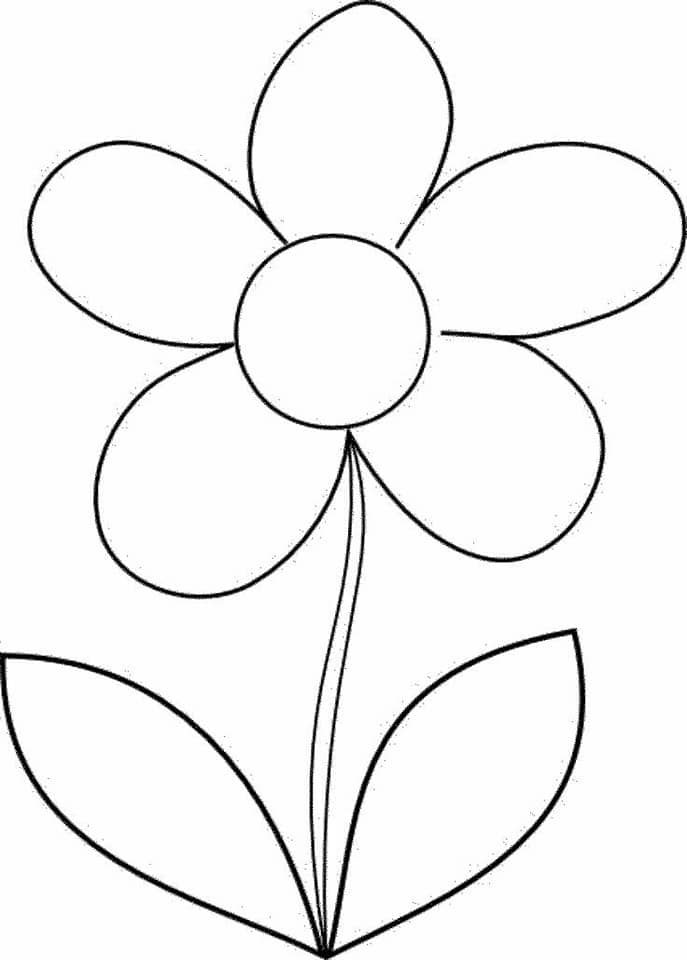 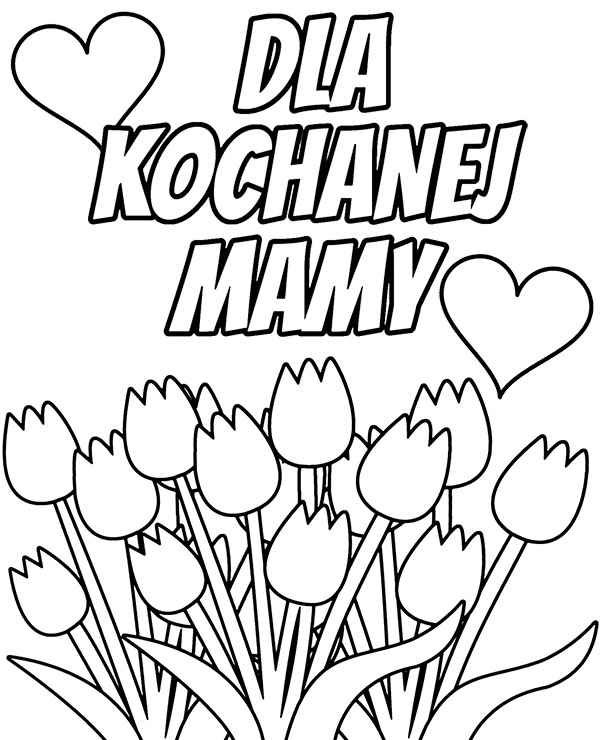 